METODIČKA PREPORUKAAutorica: Martina Valec-Rebić, prof.	     OŠ Ljudevita Modeca Križevci	     martina.valec-rebic@skole.hrISTRAŽIVAČKI RAD UZ DJELO ZA CJELOVITO ČITANJE DJEVOJČICA IZ AFGANISTANAPredmet: Hrvatski jezikRazred: sedmiOdgojno-obrazovni ishodi:OŠ HJ A.7.3. Učenik čita tekst, izvodi zaključke i tumači značenje teksta.OŠ HJ B.7.1. Učenik vrednuje književni tekst tumačeći utjecaj književnoga teksta na oblikovanje stavova i vrijednosti.OŠ HJ B.7.4. Učenik se stvaralački izražava prema vlastitome interesu potaknut različitim iskustvima i doživljajima književnoga teksta.Odgojno-obrazovna očekivanja međupredmetnih tema:GOO A.3.1. Promišlja o razvoju ljudskih prava.GOO A.3.3. Promiče ljudska prava.GOO A.3.4. Promiče pravo na obrazovanje i pravo na rad.OSR B.2.4. Pomaže drugima, dogovara se, dijeli znanje i postignuća u ostvarivanju zadatkaUKU A.3.1. Učenik samostalno traži nove informacije iz različitih izvora, transformira ih u novo znanje i uspješno primjenjuje pri rješavanju problema.UKU B.3.4. Učenik samovrednuje proces učenja i svoje rezultate, procjenjuje ostvareni napredak te na temelju toga planira buduće učenje.UKU D.3.2. Učenik ostvaruje dobru komunikaciju s drugima, uspješno surađuje u različitim situacijama i spreman je zatražiti i ponuditi pomoć.OSR B.3.2. Razvija komunikacijske kompetencije i uvažavajuće odnose s drugima.OSR B.3.4. Suradnički uči i radi u timu.IKT A.3.1. Učenik samostalno odabire odgovarajuću digitalnu tehnologiju.IKT A.3.2. Učenik se samostalno koristi raznim uređajima i programima.IKT C.3.1. Učenik samostalno provodi jednostavno istraživanje, a uz učiteljevu pomoć složeno istraživanje radi rješavanja problema u digitalnome okružju.IKT C.3.3. Učenik samostalno ili uz manju pomoć učitelja procjenjuje i odabire potrebne među pronađenim informacijama.Interdisciplinarnost je vidljiva u svim aktivnostima.Tijek sata i opis aktivnosti:Učenicima se zadaju istraživački zadatci u skupinama prema uputama:https://view.genial.ly/602b8df63fe9f90dae2b0d05/guide-djevojcica-iz-afganistanaUčenici se dijele u skupine: geografi, turisti, povjesničari i političari, jezičari i književnici, teolozi i sociolozi, umjetnici i sportaši.U uputama učenike se upućuje na literaturu.Učenici izrađuju prezentaciju, film ili e-plakat i izlažu o temi (3 – 4 školska sata).Zatim se vrednuju izlaganja i prezentacije prema prijedlogu kriterija vrednovanja.Vrednovanjea) vrednovanje kao učenjeVrednovanje i samovrednovanje učenika prema listi.b) vrednovanje naučenogaVrednovanje izlaganja.PRILOG 1 – PrezentacijaVrednovanje prezentacijeVrednovanje izlaganja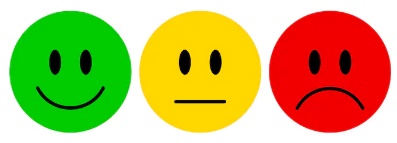 tema je iscrpno istražena i prikazanaprezentacija je grafički dobro osmišljena (dobro izabrane boje, vrsta i veličina fonta, prikladne animacije)tekst je napisan u natuknicama, sličice nisu prenatrpanedobar je odnos slikovnih elemenata i teksta slike su povezane s temom i dobre kvalitetetekst je napisan pravopisno i gramatički točnona prvoj sličici napisan je naslov, ime i prezime autora prezentacije te mjesto i nadnevak izlaganjana predzadnjoj je sličici popis korištene literaturena zadnjoj sličici napisana je zahvala na praćenjugovori zanimljivo, ne čitagovori glasno i razgovijetno, prikladnom brzinomgovori prikladnom visinom i rečeničnim intonacijamarabi stanke kako bi privukao pozornost prije dijela teksta koji želi istaknutigovorim standardnim jezikomgleda publiku dok govori, ima primjereno držanje, rabi prikladnu mimiku i geste